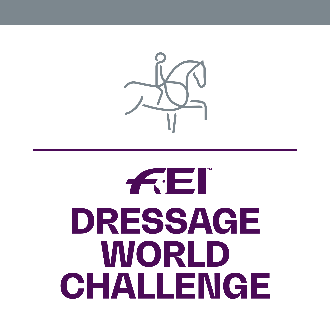 SUMMARY CHECKLIST FOR NFs
Please return prior to the start of the competition, to:Andreina Wipraechtiger, FEI Solidarity Departmentf +41 21 310 84 72	e andreina.wipraechtiger@fei.orgThe NF of 	_     _1.	SCHEDULE PLANNED		Event program established2.	HOTELS RESERVATIONS MADE FOR JUDGES	3.	PICK-UP JUDGES FROM AND TO AIRPORTS ARRANGED		Suggestion: If possible, arrange for a local cell phone for the judges to use 	during their stay.4.	VET. INSPECTION ARRANGED	7.	JUDGES / TEST SHEETS READY	8.	SHOW INFORMATION DOCUMENTATION-SHEET		to fill out after the show and send back to FEI with full docs.9.		CHECKLIST FOR THE ORGANISER READY		10.		PARTICIPATION FORM of the Competitors READY		11.		RESULTS SHEET (excel) READY		Date:	     Signature:	     			Stamp of NF:      